ПРОЄКТ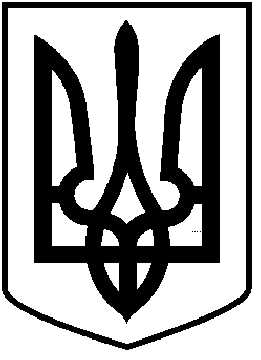       ЧОРТКІВСЬКА  МІСЬКА  РАДАСІМДЕСЯТ __________ СЕСІЯ ВОСЬМОГО СКЛИКАННЯРІШЕННЯ___ жовтня 2023 року                                                                                     №___м. ЧортківПро затвердження комісійного акту щодо не порушення меж земельної ділянки *** по вул. Фредеріка Шопена,*** в м. Чортків Тернопільської областіРозглянувши заяву *** від 21.08.2023 № Д-231-020, документацію із землеустрою, враховуючи акт щодо не порушення меж земельної ділянки від 13.09.2023 року, відповідно до статей 12, 107, 158, 159, 198 Земельного кодексу України, статті 55 Закону України «Про землеустрій» керуючись пунктом 34 частини 1 статті 26, статтею 59Закону України «Про місцеве самоврядування в Україні», міська радаВИРІШИЛА:1. Затвердити акт комісії від 13.09.2023 року, щодо не порушення меж земельної ділянки *** для будівництва і обслуговування житлового будинку, господарських будівель і споруд (присадибна ділянка) площею 0,0890 га за адресою: вул. Фредеріка Шопена,***, м. Чортків, Тернопільська область (категорія: землі житлової та громадської забудови (код 200) / малоповерхова забудова (код згідно КВЗУ 007.01) / цільове призначення: для будівництва і обслуговування житлового будинку, господарських будівель і споруд (присадибна ділянка) (код згідно КВЦПЗ – 02.01.)) (акт комісії додається).2. Погодити та закріпити межу земельної ділянки *** (категорія: землі житлової та громадської забудови (код 200) / малоповерхова забудова (код згідно КВЗУ 007.01) / цільове призначення: будівництва і обслуговування житлового будинку, господарських будівель і споруд (присадибна ділянка) (код згідно КВЦПЗ – 02.01.)) загальною площею 0,0890 га за адресою: вул. Фредеріка Шопена,*** , м. Чортків, Тернопільська область (акт додається).3. Надати дозвіл Чортківському міському голові, а у разі його відсутності– особі, на яку покладено виконання обов’язків міського голови, погодити межі земельної ділянки  *** (категорія: землі житлової та громадської забудови (код 200) / малоповерхова забудова (код згідно КВЗУ 007.01) / цільове призначення: будівництва і обслуговування житлового будинку, господарських будівель і споруд (присадибна ділянка) (код згідно КВЦПЗ – 02.01.)) загальною площею 0,0890 га з місцем розташування: вул. Фредеріка Шопена,*** , м. Чортків, Тернопільська область замість суміжного власника (землекористувача) ***4. Копію рішення направити заявнику.5. Контроль за виконанням рішення покласти на постійну комісію міської ради з питань містобудування, земельних відносин та екології.Міський голова                                                              Володимир  ШМАТЬКОЗазуляк А. І.Дзиндра Я. П.Гурин В. М.Фаріон М. С.Губ’як Р. Т.